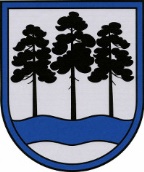 OGRES  NOVADA  PAŠVALDĪBAReģ.Nr.90000024455, Brīvības iela 33, Ogre, Ogres nov., LV-5001tālrunis 65071160, fakss 65071161, e-pasts: ogredome@ogresnovads.lv, www.ogresnovads.lv PAŠVALDĪBAS DOMES SĒDES PROTOKOLA    2.§Par Ogres novada pašvaldībai piekrītošās zemes vienības “Mazdārziņi”, Madlienas pag., Ogres nov., daļas 0,10 ha platībā iznomāšanuOgres novada pašvaldības Madlienas pagasta pārvaldē saņemts I. T., dzīvo [dzīvesvietas adrese], 2019.gada 16.maija iesniegums (reģ. Nr.178/1-14.2), kurā izteikts  piešķirt nomas lietošanā zemes vienības “Mazdārziņi”, kadastra apzīmējums 74680010199, daļu 0,10 ha platībā (III.sektora A rindas 9. un 10.gabalu), personiskās palīgsaimniecības vajadzībām uz desmit gadiem.Saskaņā ar Madlienas pagasta pašvaldības padomes 2008.gada 17.septembra lēmumu (sēdes protokols Nr.11, 30.p.) zemes vienība “Mazdārziņi” Madlienas pagastā, zemes kadastra apzīmējums Nr.74680010199, ar kopējo platību 26,5 ha piekrīt Ogres rajona Madlienas pagasta pašvaldībai, tātad no 2009.gada 1.jūlija – Ogres novada pašvaldībai.Ņemot vērā Ogres novada pašvaldības Īpašuma iznomāšanas komisijas 2019.gada 29.maija sēdes protokola Nr.13 izrakstu 3.§, pamatojoties uz Ministru kabineta 2018.gada 19.jūnija noteikumu Nr.350 “Publiskas personas zemes nomas un apbūves tiesības noteikumi” 28.punktu un 29.2.apakšpunktu, Ogres novada pašvaldības 2012.gada 24.maija saistošo noteikumu Nr.13/2012 “Par neapbūvētu zemesgabalu (personiskām palīgsaimniecībām un sakņu (ģimenes) dārziem) nomas maksas aprēķināšanas kārtību” 2.1.apakšpunktu,balsojot: PAR – 15 balsis (E.Helmanis, G.Sīviņš, S. Kirhnere, M.Siliņš, Dz.Žindiga, Dz.Mozule, A.Mangulis, J.Laptevs, M.Leja, J.Iklāvs, J.Latišs, E.Bartkevičs. J.Laizāns, A.Purviņa, E.Strazdiņa), PRET – nav, ATTURAS – nav,Ogres novada pašvaldības dome NOLEMJ:Iznomāt I. T., dzīvo [dzīvesvietas adrese], zemes vienības “Mazdārziņi”, Madlienas pag., Ogres nov. (kadastra apzīmējums 74680010199), daļu ~0,10 ha platībā – III.sektora A rindas 9. un 10. gabalu (saskaņā ar pielikumu) uz 10 (desmit) gadiem par zemes nomas maksu gadā 0,5% apmērā no zemes kadastrālās vērtības, bet ne mazāk kā 4 (četri) euro, personiskās palīgsaimniecības vajadzībām ar nosacījumu, ka nomnieks iznomātajā zemesgabalā neveic saimniecisko darbību.Uzdot Madlienas pagasta pārvaldes vadītājam Ojāram Atslēdziņam 1 mēneša laikā sagatavot un noslēgt zemes nomas līgumu ar I. T. atbilstoši Ministru kabineta 2018.gada 19.jūnija noteikumiem Nr.350 “Publiskas personas zemes nomas un apbūves tiesības noteikumi”.Kontroli par lēmuma izpildi uzdot pašvaldības izpilddirektoram.(Sēdes vadītāja,domes priekšsēdētāja E.Helmaņa paraksts)Ogrē, Brīvības ielā 33    Nr.72019.gada 20.jūnijā